Дзяржаўная ўстанова адукацыі«Вучэбна-педагагічны комплексШчыткавіцкі дзіцячы сад – сярэдняя школа»ЗБОРНІКРАСПРАЦОВАК МЕРАПРЫЕМСТВАЎПРАДМЕТНАЙ ДЭКАДЫ ВЫХАВАЛЬНІКАЎДЗІЦЯЧАГА САДА І НАСТАЎНІКАЎПАЧАТКОВЫХ КЛАСАЎаг.Шчыткавічы, 2021ЗМЕСТГульня-віктарына«Правілы дарожнага руху» 	3-8Забава«Цацкі беражыце і клапатліва захоўвайце»	9-14Гульня-падарожжа«Вясёлая матэматыка»	15-22Игра-путешествие«Книги – наши друзья»	23-32Интеллектуальная игра«Чудесная грамматика»	33-40Ітэлектуальная гульня«Ах, матэматыка!»	41-54ГУЛЬНЯ-ВІКТАРЫНА«ПРАВІЛЫ ДАРОЖНАГА РУХУ»рознаўзроставая групаЛагун Святлана ВасільеўнаГульня-віктарына “Знаўцы правіл дарожнага руху”Задачы: замацоўваць уяўленні пра правілы дарожнага руху, бяспечныя паводзіны ў грамадскіх месцах; развіваць адвольнасць паводзін, самакантроль; выхоўваць увагу.Матэрыял: дыдактычная гульня “Дарожныя знакі”, кругі чырвонага і зялёнага колеру на кожнае дзіця, фішкі, дарожныя знакі.Ход гульні-віктарыныДзеці, зараз у дзіцячы сад вас возяць дарослыя: мамы, таты, бабулі і дзядулі, але хутка вы пойдзеце ў школу, і вам спатрэбіцца хадзіць па вуліцам, пераходзіць дарогу самастойна. У нас вялікая, прыгожая вёска з шырокай вуліцай. Па праезжай частцы, рухаецца шмат легкавых і грузавых аўтамабілей, едуць трактары і камбайны. І ніхто нікому не перашкаджае, таму што існуюць строгія правілы для вадзіцелей і пешаходаў. Як называюцца гэтыя правілы? (Правілы дарожнага руху) По городу, по улице не ходят просто так. Когда не знаешь правила, легко попасть впросак. Всё время будь внимательным и помни наперёд:Свои имеют правила шофёр и пешеход.Зараз мы размяркуемся на дзве каманды і прыдумаем кожнай назву. Заданне1. “Размінка”Пытанні буду задаваць па чарзе, за правільны адказ каманда атрымлівае 1 фішку, калі каманда не дае адказу, можа адказаць другая. Як называецца месца перасячэння вуліц? (Скрыжаванне)Як называецца вялікая колькасць транспарту на вуліцы, якая перашкаджае руху? (Пробка)Назавіце від электратранспарту для пасажыра. (Тралейбус)Дзе можна пераходзіць вуліцу? (Па пешаходным пераходзе)Як называецца частка вуліцы, па якой ходзяць пешаходы? (Тратуары)Для чаго патрэбныя дарожныя знакі? (Каб рух пешаходаў і вадзіцеляў быў бяспечным)Для чаго ўздоўж дарогі саджаюць дрэвы? (Яны ачышчаюць паветра)Дзе па вуліцы рухаецца транспарт? (Па праезжай частцы)Як павінен сябе паводзіць пасажыр у транспарце? (Уваходзіць і выходзіць пры поўным спыненні, размаўляць ціха, трымацца за поручні, уступаць месца старэйшым)Якой галоўнай якасцю павінны валодаць і пешаходы і вадзіцелі? (Быць уважлівым)Заданне 2. “Адгадай дарожны знак”Для кожнай каманды на сталах знаходзяцца дарожныя знакі і часткі знакаў. Дзеці збіраюць знакі, называюць іх. Каманда, якая сабрала першай, атрымлівае 2 фішкі, другая каманда – 1 фішку.Заданне 3. “Правільна – няправільна”Задаю дзецям пытанні. Дзеці падымаюць каляровыя кругі – сігналы светафора: чырвоны – няправільна, зялёны – правільна. Каманда, у якой больш дзяцей правільна адкажуць на пытанні, атрымлівае 2 фішкі, другая каманда – 1 фішку. Ці можна пераходзіць дарогу на зялёнае святло светафора? (Зялёны сігнал)Ці заўсёды пасажырам аўтамабіля неабходна прышпільвацца рамянямі бяспекі? (Зялёны сігнал)Ці можна пераходзіць вуліцу на жоўтае святло светафора? (Чырвоны сігнал)Пры пераходзе праезжай часткі спачатку трэба паглядзець направа, затым налева? (Чырвоны сігнал)Пешаходам можна ходзіць толькі па тратуары? (Зялёны сігнал)Ці можна пераходзіць дарогу на чырвонае святло светафору? (Чырвоны сігнал)З вокнаў транспартных сродкаў нельга высоўваць руку і галаву? (Зялёны сігнал)Каб правільна перайсці праезджую частку пры выхадзе з аўтобуса, неабходна абысці яго ззаду? (Зялёны сігнал)Ці дазваляецца пераходзіць дарогу ў месцах, дзе ёсць пешаходныя агароджванні? (Чырвоны сігнал)Заданне 4. Гульня “Чырвоны, жоўты, зялёны”Калі я паднімаю чырвоны кружок – вы заміраеце;Жоўты – хлопаеце ў  далоні;Зялёны – рухаецесь, маршыруеце.Заданне 5. “Трэці лішні”Пералічваю тыпы транспарту, каманды па чарзе называюць “лішні” па вызначанай прымеце, тлумачаць свой выбар. За правільны адказ каманда атрымлівае 1 фішку, калі каманда не дае адказу, можа адказаць другая. Трамвай, грузавік, аўтобус. (Грузавік лішні, бо ён возіць грузы, а астатні транспарт працуе ад электрычнага току.)Трамвай, тралейбус, аўтобус. (Аўтобус лішні, бо ён запраўляецца бензінам, а астатні транспарт працуе ад электрычнага току.)Катар, верталёт, самалёт. (Катар лішні, бо ён належыць да воднага транспарту, а астатні транспарт – да паветранага.)Самалёт, аўтамабіль, матацыкл. (Самалёт лішні, бо ён належыць да паветранага транспарту, а астатні транспарт – да наземнага.)Катар, карабель, аўтамабіль. (Аўтамабіль лішні, бо ён належыць да наземнага транспарту, а астатні транспарт – да воднага.)Хуткая дапамога, пажарная машына, тралейбус. (Тралейбус лішні, бо ён перавозіць людзей, а астатні транспарт – спецыяльны, неабходны ў надзвычайных сітуацыях.)Заданне 5. “Загадкі”1. Тры рознакаляровых круга міргаюць адзін за адным. Свецяцца, міргаюць – людзям дапамагаюць.2. Стой! Машыны рухаюцца! Там, дзе сышліся шляхі, хто дапаможа вуліцу людзям перайсці?3. Што за жывёла дапамагае нам пераходзіць вуліцу?4. Ты, кіроўца, не спяшайся, каля знака затрымайся! Скажуць нават малюкі: паглядзі ва ўсе бакі.5. Ведай цвёрда: без нагоды тут не ходзяць пешаходы.6. Май, кіроўца, асцярогу! Дзеці выйшлі на дарогу. Значыць, трэба пастаяць, каб жыццё ім захаваць.У канцы віктарыны падлічваецца, у якой каманды больш фішак, і вызначаецца каманда-пераможца.Малайцы! Ці падабалася вам наша спаборніцтва? Вы праверылі свае веды аб правілах дарожнага руху, якія я спадзяваюся абавязкова будзеце выконваць.ЦАЦКІ БЕРАЖЫЦЕ І КЛАПАТЛІВА ЗАХОЎВАЙЦЕ2 малодшая групаЧачуха Вольга ВасільеўнаПраграмныя задачы: фарміраваць цікавасць да разнастайнасці цацак; развіваць увагу, моўную актыўнасць; выхоўваць жаданне актыўна ўдзельнічаць у гульнёвай і працоўнай дзейнасці, беражлівыя адносіны да цацак.Матэрыял і асталяванне: цацачная мэбля, калыскі для лялек, штучная елка, сукенка для лялькі, покрыва, “аптэчка” з ёдам, вяроўка, таз з вадою, рушнік, канверт, цацкі (сярод іх: запэцканая лялька ў разарванай сукенцы, заяц з павязкай на вусе і мядзведзь з перабінтаванай лапай, машынка без колаў), карткі з выявамі цацачных машын без некаторых дэталей, цацачныя інструменты, па колькасці дзяцей: сурвэткі, цацачныя рулі; аудыёзапісы: голас і плач лялькі Машы, гук матора, роў мядзведзя, песень “Бибика” (сл. Н.Осошник, муз. В.Осошника), “Я люблю свои игрушки”(сл. и муз. Т.Музыкантовой), магнітная дошка.Папярэдняя праца: гутарка “Адкуль да нас прыйшла цацка?”, рашэнне праблемнай сітуацыі “Цацкі зніклі” і “Цацка зламалася”, чытанне вершаў.Ход мерапрыемстваГрупа аформлена ў выглязе краіны цацак: цацачная мэбля, калыскі для лялек, некалькі цацак. Пад чароўную музыку дзеці заходзяць і спыняюцца каля звілістай дарожкі.Выхавальнік(В). Рабяты, сёння мы адправімся ў Краіну цацак! Дарога туды няпростая. Будзьце смелымі, спрытнымі і ўважлівымі.Дзеці ідуць па звілістай дарожцы, пераступаюць праз кубікі, праходзяць паміж кеглямі.В. Вось мы і прыйшлі! Якая цудоўная краіна! Але чаму тут так мала цацак?Лялька Маша (у аудыёзапісе). Прывітанне, раяты! Мяне завуць лялька Маша. Дзеці вітаюцца.В. Вельмі прыемна, Маша! Скажы нам, калі ласка, а што здарылася ў Краіне цацак?Лялька Маша. Амаль што ўсе цацкі ўцяклі.В. Чаму?Лялька Маша. Рабяты іх крыўдзілі, кідалі, не ўбіралі на свае месцы.В. Да…Мабыць, цацкі пакрыўдзіліся, таму што дзеці іх не бераглі. Рабяткі, давайце ўспомнім пра тое, як дзеці часам няправільна звяртаюцца са сваімі цацкамі.1-е дзіця.Уронили мишку на пол,Оторвали мишке лапу.Всё равно его не брошу-Потому что он хороший.2-е дзіця.Зайку бросила хозяйка,Под дождём остался зайка.Со скамейки слезть не мог,Весь до ниточки промок.В. Дапаможам цацкам вярнуцца? (Да!) Як гэта зрабіць? (Адказы дзяцей). Трэба, каб цацкі ўбачылі, як пра іх клапоцяцца і берагуць.Выхавальнік звяртае ўвагу дзяцей на пустыя паліцы.В. Рабяты, паглядзіце,паліцы з цацкамі пакрыты пылам. Думаю, цацкам гэта не спадааецца. Давайце навядзём парадак. Гучыць песня  “Я люблю свои игрушки”, дзеці праціраюць пыл на паліцах.В. Якія вы малайцы! На паліцах стала чыста. Цяпер цацкі абавязкова вернуцца!Чуецца плач.В. Рабяты, паслухайце: нехта плача. Мабыць, камусьці патрэбна наша дапамога. Давайце паглядзім. Дзеці падыходзяць да калыскі, у ёй – запэцканая лялька ў разарванай сукенцы.В. Паглядзіце, як неакуратна гулялі з лялькай: запэцкалі яе, парвалі сукенку. Чым мы можам дапамагчы ляльцы? (Памыць, памяняць сукенку.)Дзеці разам з выхавальнікам мыюць ляльку, пераапранаюць ёй сукенку.В. Паглядзіце, лялька ўсміхаецца! Давайце пасадзім яе ў лялечны куток.Азін з дзяцей садзіць лялька на цацачную канапу. Чуецца роў мядзведзя. Выхавальнік звяртае ўвагу на елку, пад якой сядзіць заяц з павязкай на вусе і мядзведзь з перабінтаванай лапай.В. Хто ж гэта так гуляў? Дапаможам зайку і мішку? (Да!) Давайце палечым цацкі і пашкадуем іх.Дзеці разам з выхавальнікам змазваюць “ёдам” лапу мядзведзю і вуха зайку.В. Цяпер зайка і мішутка здаровыя!Дзеці перадаюць цацкі адзін аднаму, абнімаюць іх і гладзяць, затым ставяць на паліцу.В. Рабяты, да нас прыйшоў ліст! Давайце даведаемся, што ў ім. (Дастае з канверта карткі з выявамі цацачных машын без некаторых дэталей). Якія сумныя машыны! Паглядзіце ўважліва, шт з імі здарылася? (Яны паламаныя.)Гульня “Чаго не хапае?” (Дзеці разглядвюць карткі і называюць дэталі, якіх не хапае.Чуецца гук матора.В.(прыслухваецца). На маю думку, камусьці зноў патрэбна наша дапамога. Хто гэта можа быць? (Адказы дзяцей.) Пад песню “Бібіка” дзеці з цацачнымі рулямі выконваюць танцавальную імправізацыю. Па заканчэнні выхавальнік звяртае ўвагу дзяцей на машыну без колаў.В. Так гэта машына нас звала. Як жа з ёй так гулялі? Колы адламалі! Як апамагчы машыне? (Аказы дзяцей.)Адзін здзяцей разам з выхавальнікам правіць цацку.В. Цяпер парадак! Давайце ўспомнім, раяты, як трэба звяртацца з цацкамі. (Адказы дзяцей.)В. Рабяты, вы малайцы! Сапраўдныя сябры цацак! Я веаю аднаго зайку, які зусім не бярог цацкі.3-яе дзіця.Заяц с куколкой играл-Платье куклы разорвал.Взял потом себе машину-Разобрал наполовину.4-ае дзіця.Мячик маленький нашёл-Этот мячик проколол.А когда конструктор взял-Все детали растерял!В. Чем играть теперь другим?Нет, не надо быть таким!Вы игрушки берегитеИ заботливо храните.Давайце спяём пра тое, як мы любім і беражом цацкі.Песня “Вы игрушки берегите”Гучыць чароўная музыка.В. А што гэта?! (Звяртае ўвагу дзяцей на покрыва.) Падойдзем і паглядзім.Дзеці знаходзяць пад покрывам цацкі.В. Цацкі вярнуліся!Хороши у нас игрушки:Куклы, мишки и хлопушки.С ними весело играть,Но не надо забывать:Игрушки не люди,Но всё понимаютИ очень не любят,Когда их ломают.5-е дзіця.Пусть игрушки дружат с нами,Обижать мы их не станем,Поиграем и потомВсё на место уберём.Пад спакойную музыку дзеці гуляюць, беражліва растаўляюць цацкі па месцах.ГУЛЬНЯ-ПАДАРОЖЖА“ВЯСЁЛАЯ МАТЭМАТЫКА”1 класСойка Таццяна СцяпанаўнаМэта: развіццё цікавасці ў  вучняў да матэматыкіЗадачы: Актывізацыя пазнаваўчай дзейнасці вучняўРазвіццё інтэлектуальных і творчых здольнасцей, мыслення і назіральнасціВыхаванне самастойнасці, пачуцця адказнасці, культуры калектыўных зносінАбсталяванне: набор геаметрычных фігур, малюнкі аўтобусаў, шарыкі для рэфлексіі, мультымедыйная прэзентацыя, лічбы, матэматычныя знакі, карткі казачных герояў, назвы прыпынкаўХод занятка1.Арганізацыйны момантУвага!Увага!Увага!Я запрашаю вас ў падарожжа па краіне Матэматыкі. А вам , рабяты, падабаецца матэматыка? Матэматыка, як школьны прадмет, якая яна? (важная, патрэбная, цяжкая, складаная). А вы паверыце, калі я скажу, што матэматыка вясёлая і цікавая? Хочаце ў гэтым упэўніцца? Сёння у нас гульня-падарожжа “Вясёлая матэматыка”!Адгадайце, на чым мы з вамі будзем падарожнічаць.Загадка:Дом па вуліцы бяжыць,Дом падэшвамі шуміць.Лічыць кожную хвілінку, Падбягае да прыпынку, забірае жыхароўДы бяжыць наперад зноў.(Аўтобус)Гучыць песня пра аўтобус. Першы прыпынак “Матэматычны калейдаскоп”Калейдаскоп – аптычная прылада, у якой можна назіраць змену розных каляровых узораў.На гэтым прыпынку нас чакае заданне ”На што падобна лічба”Один – это палочка, маленький хвостикА два – это лебедь, плывущий к нам в гостиТри на верблюжьи горбы так похожа.Кто-то ночью старый стулСпинкой вниз перевернул.И теперь у нас в квартиреСтал он цифрою 4!Знает дело рыбачок!Цифра пять — ему крючок.Если эту цифру пятьЛеской к палке привязать,Станет удочкою палка…Будет славная рыбалка!Шестерка – кольцо, сверху маленький хвостА  семерка — кочерга. У нее одна нога.Восьмёрка – из шариков двух снеговик,Но он без морковки немного поник9. Девятка – шестёрка, но лишь вверх ногамиВесёлые цифры наши друзья.Без них сосчитать ничего нам нельзя.	Для 3 каманды2. Наступны  прыпынак  “У краіне геаметрыі”Весь мир устроен из фигур,Земля. Лишь присмотритесь — я не лгуДома, машины, люди, звери,Столы, картины, окна, двери,Пруды, каналы и поляИ в целом вся нашаКожная каманда атрымлівае заданні.Праца ў групахКаманда :Бусляняты ЗубранятыЗорачкіЗагадкаАд кветкі да кветкі лятае,Стоміцца, адпачывае. (Матылёк - бабочка)Першыя дзве каманды атрымліваюць малюнкі матылькоў, але гэта не звычайныя матылькі, а матэматычныя.Палічыць колькасць геаметрычных фігур і запісаць іх.3-яя каманда – будуе дом.3. Мы прыехалі на наступны прыпынак “Матэматычная казка”- Вас зноў чакае іспыт.- Хто больш назаве казак з матэматычнымі лікамі (Три поросёнка.Три медведя. Волк и семеро козлят. Сказка о мёртвой царевне и семи Богатырях. Белоснежка и семь гномов. Два мороза. Двенадцать месяцев. Две лягушки. 3 орешка для золушки.4. Мы прыехалі на наступны прыпынак “Хітрыя задачкі”1. На вагі ўскочыў пеўнік сам,Заважыў роўна кілаграм.Запамятайце, дзеці, усе;Стаяў ён на адной назе.А колькі будзе ў ім вагі,Як стане ён на дзве нагі?Ляцелі 3 страусы. Аднаго паляўнічы застрэліў. Колькі страусаў засталося?3. Над рекой летели птицы: снегирь, щука, 2 синицы,1 заяц, 5 гусей. Сколько птиц? Ответь скорей! (8 птиц).Фея превратила в лошадей трёх серых и двух белых мышей.— Сколько серых и белых мышей фея превратила в лошадей?— Сколько чёрных и белых мышей фея превратила в лошадей?Прыпынак “Гульнявы”. Гульня“Лік загубіўся”На лісточках напісаны лікі, адзін з іх прапушчаны. Знайдзі яго і назаві.Гульня “Блытаніна”. Дзецям раздадзены картачкі з лікамі. Па камандзе дзеці з картачкамі ў руках павінны стаць у адну лінію ў парад- ку павелічэння.Прыпынак “Скорагаворка” (паўтарайце за мною, спачатку павольна, потым хутчэй)Ідзе заяц па шашы,Нясе 3 грушы у кашы. Якая лічба сустракаецца ў скарагаворцы?Фізкультмінутка. Настаўнік паказвае лічбы, дзеці выконваюць рухі.2 – столькі разоў нагою топні.5 – столькі ў (ладкі) далоні хлопні;3 – столькі разоў дружок прысядзь;1 – столькі ты  яшчэ прысядзь. 4 - столькі лёгка паскачы;6 – плячамі пакруці;10 – столькі пальцаў пакажы;9 – сколькі ціхенька скажы;? – колькі колераў вясёлкі;7.Прыпынак “Палічы”.Задачы-вершыБуслікі.Тры яблыкі. Адно сарваць Рука наша так цягнецца.Спачатку трэба палічыць, А колькі ж іх застанецца.(2)ЗубранятыРаніцаю ў карыцеКачка вудачку знайшла.Па траве, расой памытай.Качка да возера пайшла.Доўга клёва яна чакала.Ды злавіла 3 яршоў,Карася яшчэ злавіла.Палічы яе ўлоў.(4)ЗорачкіДзень нараджэнне у лісіцы.Гэта хто к ёй у дом ідзе?Воўк, мядзведзь, барсук, янот.Нават шэры Васька-кот.Прыскакала і вавёрка.Палічы. Гасцей тут колькі?(7)БуслянятыСядзіць у акенцы шэрая кошка,Ляжыць на парозе рыжая кошка.З мышкай гуляе чорная кошка.У карзінку залезла белая кошка. Колькі ж тут кошак? Не памыліся, лічы.Колькі ты іх налічыў, гавары. (4)ЗубранятыУ Кузьмы ў руках карзіна,У ёй ляжаць 3 апельсіны,4 слівы, 2 хурмы.Колькі фруктов у Кузьмы? 3+4+2 = 9 фруктаўЗорачкіВ зоопарке я бывала,Обезьянок там видала:2 сидели на песке,2 качались на доске,А ещё 3 спинки грели.Сосчитать вы всех успели? 2+2+3= 7 обезьянокБуслянятыУ малышки - мартышкиНа столе лежали книжки:4 книжек про зверей,А 4 – про детей.Кто из вас ребятишки,Скажет, сколько у мартышки книжек?4 +4 = 8 книжекЗубранятыКормушку для птицМы к зиме смастерили,Зёрен и ягод в неё положили.Гости себя не заставили ждать.Стали мы птиц на кормушке считать:4 синицы, 2 снегиря да 1 воробей.Сколько всех птиц?Отвечай поскорей.ЗорачкіСемь ребят катались с горки.Убежал домой Егорка.А потом ушёл Вадим,И Серёжа вслед за ним.Сколько на горке осталось детей?Кто посчитал, отвечайте скорей?Адказы паказвайце на пальцахКолькі сонейкаў на небе?(1)Кольки пальцаў у пальчаткі?(5)Колькі вачэй у савы?(2)Колькі колераў у вясёлкі?(7)Колькі калёс у машыны? (4)5. Падвядзенне вынікаў. Вось і закончылася наша гульня-падарожжа. Даю якасную ацэнку працы на занятку.6. Рэфлексія. А зараз на прыпынку 2 аўтобусы. Адпраўляемся назад.Вазьміце каляровыя шарыкі і памахайце: зялёным (калі добра працавалі; жоўтым (калі ёсць пытанні). Займіце месцы ў аўтобусах.ИГРА-ПУТЕШЕСТВИЕ«КНИГИ – НАШИ ДРУЗЬЯ»2 классЛагун Ирина ИвановнаЦель: формирование у учащихся познавательного интереса к литературному чтению как учебному предмету.Задачи:закрепить изученные литературные жанры;способствовать развитию монологической речи, аналитических умений;воспитывать бережное отношение к книгам; взаимоуважение и дружеские отношения в детском коллективе.Форма проведения: игра - путешествие.Оборудование: компьютер, выставка книг, сказочные герои, презентация «Книги – наши друзья», раздаточный дидактический материал, памятки «Правила работы в группах».Ход занятияОрганизационный этап (слайд)Давайте улыбнёмся друг другу. Хорошее настроение подарит вам успех!Послушайте стихотворение и определите, о чём мы сегодня будем говорить на занятии?Ученик 1 Книги на полке стояли, стояли…И, вероятно, они заскучали.Стали ругаться и спорить:Надо бы детям о нас напомнить!– О чём мы будем говорить на занятии? (О книгах)– Почему книги поссорились? (Книгам стало скучно, их не читали)–Чему нас учат книги?Русская народная пословица гласит: «Кто много читает, тот много знает».Книги рассказывают нам о многом: о нашей Родине, о мире, в котором мы живем, о прошлом и будущем людей.Ученик 2В каждом доме, в каждой хате, в городах и на селеНачинающий читатель держит книгу на столе.Ученик 3Мы  дружны с печатным словом если б не было его,Ни о старом, ни о новом мы б не знали ничего!2. Целемотивационный этапЯ приглашаю всех в путешествие, где ждут чудесные происшествия,Волшебные книги, послушные детям. Всё то, что так редко бывает на свете.Для того, чтобы отправиться в путешествие, вам необходимо выполнить1 задание. Вставить в пословицы пропущенные слова (слайд)Один за всех и (все) за одного.Друга нет – ищи, а нашёл – (береги).Друг познаётся в (беде).О чём все пословицы? (О дружбе) О чём вы должны всегда помнить? Что необходимо нам взять с собой в путешествие? (Хорошее, доброжелательное, дружеское отношение друг к другу)На партах у вас лежат правила работы в группе. Прочитайте и вспомните, как правильно работать в группе.3. Основная частьМы отправляемся в наше путешествие по страницам прочитанных книг.Учитель: Ребята, сегодня совершим с вами путешествие на остров, у которого совсем необычное название: Читай-ка. Посмотрите, кто же нас встречает на этом необычном остове?Дети. Нас встречает ворона – Каркуша.Учитель. Перед нами много облаков, каждое из которых отражает свою тему. Перелетая с одного облачка на другое, ворона – Каркуша предлагает вам выполнить задания. Путь движения от облачка к облачку указывает стрелка. Какие же темы предлагает вспомнить Каркуша? Слайд (кластер, жанры)Учитель. Наше путешествие начинается. Делая остановку на каждом облачке, вашему вниманию будут предложены задания.СКАЗКИЗадание: прочитать высказывания из сказок и узнать героев:1) Тепло ли тебе, девица, тепло ли тебе, красная? (Морозко)2) Несёт меня лиса за тёмные леса, за быстрые реки, за высокие горы (петушок))3) Высоко сижу, далеко гляжу. (Машенька)4) Ваша мама пришла, молока принесла. (Волк)5) Не пей, Иванушка, козлёночком станешь. (сестрица Алёнушка)6)Как выскочу. как выпрыгну, пойдут клочки по закоулочкам (лиса)Назвать полное имя того или иного героя, продолжив имя Слайды1. Кощей (Бессмертный) 2. Василиса (Премудрая)3. Змей (Горыныч)4. Елена (Прекрасная)5. Сестрица (Алёнушка)6. Братец (Иванушка)7. Доктор (Айболит)8. Муха (Цокотуха)Групповая работаПродолжите сказочные выражения:1) В некотором царстве, в некотором …2) Поди туда, не знаю куда, принеси то, …3) Ни в сказке сказать, ни …4) Пир на весь …5) Стали жить-поживать, да …6) Скоро сказка сказывается, да не скоро …7) Стали жить-поживать…8) Тут и сказке конец …ЗАГАДКИОтгадайте – ка, ребятки, эти трудные загадки.И скажите без подсказки из какой герои сказки?Назовите автора и название произведения.Лечит маленьких детей, лечит птичек и зверей,Сквозь очки на всех глядит добрый доктор…(Айболит. «Доктор Айболит» К. Чуковский)2) На сметане мешен, на окошке стужен,Круглый бок, румяный бок. Покатился…(Колобок. Русская народная сказка «Колобок»)3) Летела стрела и попала в болото,А в этом болоте поймал её кто-то.Кто, распростившись с зелёной кожей,Сделалась мигом красивой, пригожей?(Царевна – лягушка. Русская народная сказка «Царевна - лягушка»)4) Кто-то за кого-то ухватился крепко:Ох, никак не вытянуть! Ох, засела крепко!Но еще помощники скоро прибегут...Победит упрямицу дружный общий труд.(Репка. Русская народная сказка «Репка»)5) Ничего малыш не знает, небылицы сочиняет,А одет как попугай. Его имя отгадай!(Незнайка. Н. Носов «Приключения Незнайки)6) Отыскала мама дочку в распустившемся цветочке.(Дюймовочка. Г-Х. Андерсен «Дюймовочка»)7) Я – Лисичка – сестричка из русской народной сказки «Лисичка – сестричка и волк». Ответьте мне на вопрос.  Куда волк опускал свой хвост, чтобы поймать рыбу? (В реку)8) Я – падчерица из сказки «Морозко». Вот моя загадка. Что подарил мне Дед Мороз? (Сундук)9) Я – Лисичка из сказки «Лиса и журавль». Скажите, какой кашей я угощала журавля? (Манной)10) Я – Кот из сказки «Кот, Петух и Лиса» Моя загадка такая: На чём я играл у лисьей норы? (На гуслях).–Какие бывают сказки? (Авторские и народные)– На занятии, ребятки, отгадали все…. (загадки)СКОРОГОВОРКИ1. Грачиха говорит грачу: «слетай с грачатами к врачу,Прививки делать им пора для укрепления пера».2. Гроздья рябины на солнце горят.Рябит от рябины в глазах у ребят.ПОСЛОВИЦЫ1. Будешь книги читать —……Ответ: Будешь книги читать — будешь все знать.Одна книга …..Ответ: Одна книга тысячи людей учит.С книгами знаться ……..Ответ: С книгами знаться — ума набраться.Хорошая книга ……Ответ: Хорошая книга — лучший друг.РАССКАЗЫСобрать рассыпанные предложения (пронумеровать), чтобы получился рассказ (слайд)ЗимаЗамерзли реки и озера.Теперь можно играть в снежки, ходить на лыжах, бегать на коньках по льду.Наступила зима.Снег покрыл поля, тропинки в лесу.Ребятишки рады зиме. Какое стихотворение мы читали про книжки? (С. Маршак «Книжка про книжки»СТИХОТВОРЕНИЯВспомните как звали героев стихотворения (Гришка, Мишка)Что есть у каждой книги? (переплёт)Как выглядели книжки? (грязные, лохматые, рваные, горбатые, на листах каракули)Куда сбежали книжки? (в библиотеку)Рассказывание отрывка из стихотворения.ИГРЫПравила обращения с книгой. Игра «Это я, это я, это все мои друзья…»1) Книги часто мы читаем, и героев не забываем.(Это я, это я, это все мои друзья…)2) Книгу грязными руками не берём, читаем сидя за столом!(Это я, это я, это все мои друзья…)3) В книжках записи оставляю, правила не соблюдаю…(Это не я, это не я, это не все мои друзья…)4) Книги бережно храню, в застеклённом я шкафу.(Это я, это я, это все мои друзья…)5) Книгу интересную найду другу прочитать я предложу!(Это я, это я, это все мои друзья…)РЕБУСЫ (слайд)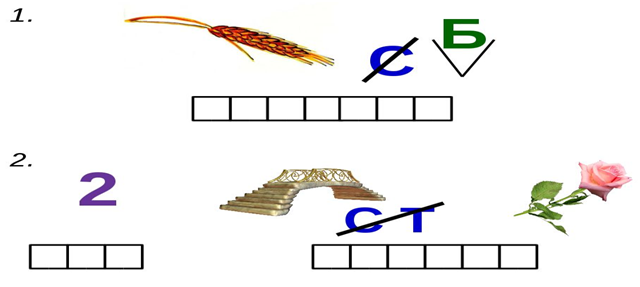 Согласны ли вы с тем, что:- книги нужно читать каждый день?-книги читать необязательно?-телевизор и компьютер могут заменить книгу?-книги могут дать мудрые советы в жизни?«Счастливый случай»Самая первая книга ученика (букварь)У кого смерть на конце иглы? (у Кощея Бессмертного)В кого превратился Гадкий утёнок? (в лебедя)Столица нашей Родины (Минск)Аппарат, на котором Баба – Яга совершает полёт (ступа)Лающий друг Мальвины (Артемон)Похитительница Дюймовочки (Жаба)Почтальон деревни Простоквашино (Печкин)Жилище Бабы – Яги (избушка)Слуги Бабы – Яги (гуси)Сказочное название скатерти (самобранка)Что вы попросили бы у Буратино? (ключик)Кто пишет книги? (писатель)Имя мальчика, который стал козлёночком (Иванушка)Верный друг Гены (Чебурашка)Что мешало спать принцессе? (горошина)Девочка из цветка (Дюймовочка)Сказочный крокодил (Гена)ПРИТЧАМальчик очень любил читать добрые и умные сказки и верил всему, что там было написано. Поэтому он искал чудеса в жизни, но не мог найти в ней ничего такого, что было бы похоже на его любимые сказки. Чувствуя некоторое разочарование от своих поисков, он спросил маму, правильно ли то, что он верит в чудеса? Или чудес не бывает?Дорогой мой, – с любовью ответила ему мама, – если ты будешь стараться вырасти добрым и хорошим мальчиком, то все сказки в твоей жизни сбудутся.Запомни, что чудес не ищут – к добрым людям они приходят сами.«Книга – лучший друг!»Подведение итогов занятияРебята, с тех пор, как вы вошли в школу, книги постоянно с вами.Мы привыкли к книге, редко думаем о ней как о чуде, не всегда ценим и бережем ее. Книга учит жить, вдохновляет на труд и подвиги.Рефлексия: Синквейн (слайд)КНИГА – МУДРАЯ        ПОЛЕЗНАЯЧИТАЕМ       УЗНАЁМ       ДУМАЕМКНИГИ – НАШИ ДРУЗЬЯ!УЧИТЕЛЬ!Награждение участников игры медалямиИНТЕЛЛЕКТУАЛЬНАЯ ИГРА«ЧУДЕСНАЯ ГРАММАТИКА»3 классЧака Наталья ЕвгеньевнаТема: Интеллектуальная игра «Чудесная грамматика»Цель: совершенствовать знания, умения и навыки владения русской речью. Задачи: актуализировать знания учащихся по русскому языку; развивать интеллектуальные способности; совершенствовать навыки коллективной работы; воспитывать дружелюбность, познавательный интерес к изучению русского языка.Ход мероприятия1. Организационный момент. Психологическая установкаСегодня здесь начинается игра.Потребует она упорства и внимания.Покажут дети знания.Я вам желаю творческих успехов.Заданья трудные не будут пусть помехой.Лучше умственной зарядкиНет для взрослых и детей.Кто сейчас играет с нами,Тот становится умней!– Ребята, сегодня у нас необычное мероприятие по русскому языку, на котором вы сможете показать свои знания и умения, полученные на обычных уроках. По итогам выполнения заданий мы определим самых лучших знатоков русского языка. А все участники нашего путешествия получат награды.2. Актуализация знаний– На доске пословица о языке. Соберите её. (Язык длинный, мысли короткие.)– Как вы понимаете смысл пословицы? (Если человек много и быстро говорит, он не успевает обдумывать сказанное.)– Какие пословицы о языке вы знаете? Какие из них схожи по смыслу с записанной пословицей? (Язык болтает, а голова отвечает.) – Назовите значения слова язык. (Орган вкуса, средство общения, языки пламени, язык ботинка, язык колокола, пленный.)– Что означает язык как средство общения? (Язык нужен человеку для общения. Если бы не было языка, люди не смогли бы передавать свои мысли.)3. Целемотивационный этап– Сегодня я предлагаю вам стать участниками интеллектуальной игры «Чудесная грамматика».– Что такое грамматика? (Раздел языкознания, изучающий грамматический строй языка.)Грамматика, грамматика – наука очень строгая.Учебник по грамматике всегда беру с тревогой я.Она трудна, но без неё плохое было бы житье!Не составишь телеграмму и открытку не отправишь,Даже собственную маму с днем рождения не поздравишь.Сколько правил! Сколько правил!С непривычки бросит в дрожь!Будь внимательным, и только!Всё запомнишь, всё поймёшь!– Сегодня мы отправимся в далекий путь – в царство Королевы Грамматики. Путь будет долгим и интересным. Всякие трудности предстоят нам на пути, но с нами будут наши верные помощники – знания.– Какие задачи будем решать на мероприятии? – Где нам пригодятся эти знания?Мы едем, едем, едем в далекие края.И много интересного узнаем вновь, друзья.А солнце ярко светит, и радостно всем нам.Мы станем чуть умнее, все беды пополам.4. Основной этапСтанция «Стихотворная»ОБ ОТМЕТКАХПришёл я из школы, от папы – вопрос:– Ну, сколько отметок сегодня принёс?– Одну, – отвечаю, – одну по письму,А что за отметка – и сам не пойму.Похоже, четыре, а может, и пять(Марь Ванна забыла об этом сказать).Ты, папа, не веришь? Да вот, посмотри:Поставила тройку и пишет: «Не три!»П. Голосов– В чём состоит юмор этого стихотворения? (Используются слова, разные по значению, но одинаковые по звучанию – слова-омонимы.)Обобщение: русский язык очень богат, с помощью слов можно передать всё.Станция «Алфавит»– Вы прибыли на станцию, где живут буквы-озорницы. Они любят играть в прятки. Разрешите им поиграть с вами.Игра «Шифровальщики».– Вам предлагается зашифрованное письмо. Разгадать его тайну смогут лишь те, кто хорошо знаком с буквами русского алфавита.– А известны ли вам секреты тайного письма? (Секрет замены букв.)– Найдите ключ к шифру и расшифруйте эту фразу.ШИР-ПЫР У ПАПУЖГИ ЗЕЛЕМЬГИЙ ГОСРИГ.(Ответ: «Жил-был у бабушки серенький козлик». Замена: звонкие согласные заменены глухими, а глухие – звонкими; буква р заменяется на л, м – на н, и наоборот.)Обобщение: на уроках русского языка продолжим открывать для себя тайны букв русского алфавита.Станция «Знаки препинания»– Познакомьтесь с жителями этой станции.Внимание! Внимание! Мы знаки препинания:Тире, знак восклицания, кавычки, двоеточие,И прочее, и прочее...– Поставьте правильно запятые в предложении.Пальцев у него двадцать пять на каждой руке десять на ногах.Обобщение: на уроках русского языка будем упражняться в правильном написании предложений.Станция «Культурная»ПОГОВОРИЛИВстретил я одного приятеля. Давно не виделся с ним!– Как живёшь? – спрашиваю.– Нормально.– А с учёбой как?– Нормально.– Ты, говорят, болел... Теперь всё в порядке?– Нормально.– Хорошо, значит?– Ну я же говорю – нормально.– Странно ты говоришь...– Почему? Нормально.– Ты считаешь – нормально?– Нормально.«Да-а, – грустно подумал я, простившись с приятелем. – Странно... А ведь когда-то был вполне нормальный человек!»А. Шибаев– Какой вывод сделаем? (Важно правильно высказывать свои мысли, владеть своим языком.)Станция «Словарная»– Вы любите заглядывать в словари? А какие бывают словари?– Словари помогают вам учиться?– В автобусе один пассажир сказал другому: «Гражданин, возьмите себя в руки». А как он мог это сделать?– Доктор говорил одной женщине: «Больная, держите себя в руках!» Как это можно сделать?– Что означают следующие фразеологизмы? Выразите их смысл одним словом. Во весь дух (стремительно)Спать мертвым сном (крепко)Работать, не покладая рук (усердно)В час по чайной ложке (медленно)Сделать на скорую руку (наспех)Вылететь из головы (забыть)Рукой подать (рядом, близко)Без году неделя (недавно)Втирать очки (обманывать)Хоть пруд пруди (много)Воды в рот набрать (молчать)Пропустить мимо ушей (не слышать)Навострить уши (прислушаться)Не видно ни зги (темно)Обобщение: будем чаще заглядывать в словари.Станция «Орфографическая»– А знаете ли вы, что означает название нашей станции? («Орфо» – правильно, «графо» – пишу.)Грамоте учиться – всегда пригодится.Стихотворение «О грамотее и больной ноге»Один неграмотный пришёл с поклоном к грамотею.– Будь другом, напиши письмо, а то я не умею…– Нет, не могу, нога болит, – ответил хмуро тот.– Через неделю приходи, авось болезнь пройдёт.– Да разве пишешь ты ногой? – неграмотный спросил.– Нет, мне по адресу с письмом ходить не хватит сил.Почерк у меня такой, трудись хоть целый год,Но без меня моё письмо никто не разберёт.В. ГончаровОбобщение: на уроках русского языка будем внимательно изучать орфографические правила. Не следует забывать и о каллиграфии.Станция «Конечная»Грамматика: Здравствуйте, дорогие ребята! Я за вами наблюдала во время вашего путешествия в своё волшебное зеркало и с нетерпением ждала встречи с вами. Какие же вы умелые, сообразительные! Вы все выполнили правильно! Невозможно объехать всю мою страну. Но то, что вы уже знаете, меня очень радует! Я поняла, что вы любите русский язык и с удовольствием его изучаете.– Спасибо, дорогая Грамматика, за знания наших ребят! Не покидай их в трудную минуту, будь всегда рядом, чтобы они выросли умными и грамотными!Подведение итогов. РефлексияНаграждение участников.Люблю тебя грамматика, ты умная и строгая.Тебя, моя грамматика, осилю понемногу я!Ты так трудна, но без тебяНе будет лучшего житья!Спасибо, Грамматика, наука прекрасная!За буквы, слова, предложения ясные.Где трудное место в словах – ты же рядомИ правило четко подскажешь, как надо.Писать, говорить, размышлять и трудиться, -Нам в жизни, Грамматика, все пригодится!ПАЗНАВАЛЬНА-ЗАБАЎЛЯЛЬНАЯГУЛЬНЯ“АХ, МАТЭМАТЫКА!”4 класМаёрава Ларыса УладзіміраўнаМэта: прыцягненне ўвагі дзяцей да вывучэння матэматыкі, садзейнічаннеразвіццю матэматычных здольнасцяў.Задачы:развіваць уменне прымяняць атрыманыя на ўроках веды ў нестандартнай сітуацыі;развівацьмаўленнедзяцей, матэматычнаемысленне, увагу, памяць;выхоўваць пачуццё ўзаемадапамогі ў працэсе калектыўнай творчасці вучняў;прывіваць цікавасць да матэматыкі.ХОД ГУЛЬНІГучыць песня Шаінскага “Дважды два – четыре”.Добры дзень, дарагія сябры! Сёння наша пазакласнае мерапрыемства прысвечана матэматыцы–царыцы ўсіх навук.Як вы думаеце, навошта трэба ведаць матэматыку?Слова «матэматыка» прыйшло да нас з старажытнага мовы, дзе азначае “МАНТАНЕЙН” – “вучыцца і набываць веды”. Матэматыка развівае лагічнаемысленне, увагу, мозг. Нездарма яе называюць “гімнастыкай розуму”.З якім настроем вы прыйшлі на нашу гульню? (карткі чырвонага і зяленага колеру)Чаго чакаеце ад мерапрыемства?1 тур – РазмінкаКаб усё прайшло без замінкі,Першы тур мы пачынаем…Ну, вядома, з размінкі!За правільны адказ-1 бал.Словы на літару “К”1. Геаметрычная фігура, чатырохвугольнік. (квадрат)2. 1000 метраў – гэта ... (кіламетр)3. Найменшая грашовая адзінка ў Беларусі. (капейка)4. 1000 грам – гэта … (кілаграм)Словы на літару “П”1. Сума даўжынь усіх старон многавугольніка (перыметр).2. Лінія, якая не мае ні пачатку, ні канца (прамая).3. Геаметрычная фігура, чатырохвугольнік (прамавугольнік).4. Знак складання (плюс).1. Тройка коней прабегла 30 км. Колькі км прабег кожны конь? (па 30 км)2. Калі курыца стаіць на адной назе, яна важыць 2 кг. Колькі кг яна важыць , калі стане на 2 нагі?3. У пакоі гарэла 7 свечак. Праходзіў чалавек і пагасіў 2 свечкі. Колькі свечак засталося? (засталося 2 свечкі, астатнія згарэлі)4. Чатыры крылы, а не матыль, крыламі махае, а ні з месца. (вятрак)5. Якія "лічбы" пішуць лётчыкі ў небе? (васьмёрка)6. Імя якой казачнай гераіні пайшло ад назвы адзінкі вымярэння даўжыні? (Дзюймовачка, ад адзінкі вымярэння "дзюйм", які роўны 2,54 см)7. Якая геаметрычная фігура патрэбна для пакарання дзяцей? (вугал)8. Эмблемай якога аўтамабіля з'яўляюцца чатыры кольцы? ("Аўдзі")9. Эмблемай чаго з'яўляюцца пяць пераплеценых кольцаў? (Алімпійскіх гульняў)10. Калі перавярнуць самы вялікі двухзначны лік¸то атрымаецца лік. (66)2 тур – Рэбусы (Прэзентацыя)3 тур – ЗагадкіПра якія лічбы ідзе гаворка?1. У школе ёсць такая птушка,Калі сядзе на старонку.То з паніклай галавойЯ вяртаюся  дамоў. (2)2. Падобна лічба на замочакЗверху крук, унізе кружочак. (6)3. Лічба нібы качарга У яе адна нага. (7)4.Я такая мілая, я такая круглая.Я складаюся з двух кружкоў.Я знайшла сабеДобрых сяброў. (8)5. Магу назваць яго мячом,А хочаш дзіркай назавем,А можна бублікам,Амаль што кругленькім. (0)6. Ёсць, сябры, такая птушка:Калі сядзе на старонку,Вельмі рад бываю я,А са мной уся сям'я. (10)7. Маленькая, хвастаценькая, не брэша,Не кусае, а з класа ў клас не пускае. (2)8. Адгадайце-ка, рабяткі, што за лічба-акрабатка? Калі на галаву ўстане, роўна на тры больш стане. (6) Загадкі аб геаметрычных фігурах. 1. А брат мой Сярожа -Матэматык і чарцёжнік -На стале ў бабы ШурыЧэрціць ўсякія...(фігуры)2. Тры вяршыні бачны тут,Тры вуглы, тры стараны, -Ну, мабыць, і даволі! -Што ты бачыш? - ...(трохвугольнік)3. Калі б усталі ўсе квадраты,На вяршыні пад вуглом,То ўбачылі б, рабяты,Не квадраты мы, а ...(ромб)4. Ён і востры, ды не нос,І прамы, ды не пытанне,І тупы ён, ды не ножык, -Што яшчэ такім быць можа? (вугал)5. Чатыры палачкі склаў,І фігуру атрымаў.Кожны вугал у яе - прамы.Усе чатыры стараныАднолькавай даўжыні.Вам яго прадставіць рад,А завуць яго... (квадрат)6. У кола ёсць адна сяброўка,Знаёма ўсім яе знешнасць!Яна ідзе па краі круга,І называецца -...(акружнасць)Інсцэніроўка верша “Трохвугольнік і квадрат”4 тур – Анаграмы.Скласці як мага больш слоў з літар слова АРЫФМЕТЫКА.5 тур – З трох – чатыры. Вядучы: на сталах перад кожнай камандай ляжыць па тры запалкі. Неабходна з трох запалак зрабіць чатыры, не дадаючы ні аднаго. Ламаць запалкі нельга. (III-----IV)6 тур – Графічны дыктантГэты конкурс ацэньваецца так: колькі дзяцей у камандзе правільна напісалі дыктоўку, столькі балаў атрымлівае каманда.Настаўнік. Зараз мы з вамі будзем пісаць графічны дыктант, калі вы напішыце правільна, то ў вас павінна атрымацца цікавая жывёла. Будзьце ўважлівыя! Ад зададзенай кропкі на вашых лісціках пачынаем маляваць лініі: 5 клетак направа, 1 ўніз, 3 налева, 1 ўніз, 4 направа, 1 ўніз, 1 направа, 1 ўніз, 1 налева, 2 ўніз, 2 налева, 1 уверх, 1 направа, 1 уверх, 3 налева, 2 ўніз, 2 налева, 1 уверх, 1 направа, 3 ўверх, 1 налева, 2 ўверх.Не баранчык і не кот,Носіць футра круглы год!Летам колер шэры,А зімою – белы. (Заяц)Фізкультхвілінка. Гульня "Знайдзі лічбу".На дошцы 2 плаката, на якіх напісаны лікі ад 1 да 21. Удзельнікі каманды (па аднаму ад кожнай каманды) закрэсліваюць іх па парадку.7 тур - Матэматычны фальклор. (Работа ў групах)За пэўны час трэба ўставіць прапушчаныя лікі ў прыказках і прымаўках.1.... у полі не воін. (Адзін у полі не воін.) ... за ўсіх і ўсе за ..... (Адзін за ўсіх і ўсе за аднаго)2. ... аднаго не чакаюць. (Сямёра аднаго не чакаюць. )  ... разоў адмерай, … раз адрэж. (Сем разоў адмерай, адзін-адрэж)3. За .. зайцамі пагонішся, ніводнага не зловіш. (За двума зайцамі пагонішся, ніводнага не зловіш).… боты-пара. (Два боты-пара).4. Ведаць, як свае … пальцаў. (Ведаць, як свае пяць пальцаў).Быць як … кола ў возе. (Быць як пятае кола ў возе).5. У мужыка ў жніўні … клопаты - і касіць, і араць, і сеяць. (У мужыка ў жніўні тры клопаты - і касіць, і араць, і сеяць).Абяцанага … гады чакаюць. (Абяцанага тры гады чакаюць).6. Конь аб … нагах, і той спатыкаецца. (Конь аб чатырох нагах, і той спатыкаецца).Жыць у … сценах. (Жыць у чатырох сценах).7. Вясна ды восень – на дзень пагод … . (Вясна ды восень – на дзень пагод восем).… цуд свету. (Восьмы цуд свету).8. Не баязлівага …. (Не баязлівага дзясятка).Распавядаць з пятага на …. (Распавядаць з пятага на дзесятае).8 тур – Конкурс капітанаўЯк песня не можа пражыць без баяна,Каманда не можа без капітана!Капітан, які справіўся першым з заданнем, прыносіць сваёй камандзе 5 балаў.- Угадай лік ад 1 да 28, калі ў яго напісанне не ўваходзяць лічбы 1, 5 і 7; акрамя таго, ен няцотны і не дзеліцца на 3. Адказ: 239 тур – Матэматыка і беларуская моваУ многіх фразеалагізмах сустракаюцца лікі. Ваша задача – растлумачыць значэнне ўстойлівага спалучэння слоў.Адна нага тут, другая там. (Хутка)Ад гаршка два вяршкі. (Маленькі)На ўсе чатыры бакі. (Абы-куды)Ведаць, як свае пяць пальцаў. (Ведаць вельмі добра)Заблудзіцца ў трох соснах. (Заблытацца ў простай справе)10 тур - Лагічныя жартоўныя пытанні1. Як саскочыць з дзесяціметровай лесвіцы і не ўдарыцца? (Трэба скокнуць з ніжняй прыступкі)2. Што ўсе людзі на зямлі робяць адначасова? (Становяцца старэй)3. Што становіцца больш, калі яго паставіць уверх нагамі? (Лік 6)4. Ляцелі качкі: адна наперадзе і дзве ззаду, адна ззаду і дзве спераду, адна паміж дзвюма і тры ў шэраг. Колькі ўсяго ляцела качак? (Тры качкі, адна за адной).5. Раслі дзве вярбы, на кожнай вярбе па 2 галінкі. На кожнай галінцы-па 2 грушы. Колькі ўсяго груш расло на вярбе? (Ні адной, таму што на вярбе не растуць грушы)6. Назавіце 5 дзён, не называючы лікаў і назваў дзён. (Пазаўчора, учора, сёння, заўтра, паслязаўтра)7. На градцы сядзелі 6 вараб'ёў, да іх прыляцелі яшчэ 2. Кот падкраўся і схапіў аднаго вераб'я. Колькі вераб'ёў засталося на градцы? (Ні аднаго, т. к. астатнія паляцелі)8. У васьмінога 8 ног. Трыма парамі ног ён моцна трымае трох вадалазаў. Колькі ног гультайнічалі ў васьмінога?(2 нагі )9. Сцёпа зварыў 15 бульбін за 10 хвілін. За колькі хвілін ён зварыць 3 бульбы? (за 10 хвілін)10. Сцёпа падзяліў бутэрброд на тры часткі, колькі ён зрабіў надрэзаў (2)11. Два бацькі і два сыны вырашылі з’есці 3 піцы, але кожны з іх з'еў па адной цэлай. Якім чынам? (Гэта былі дзед, бацька і сын)12. Адно кола аўтамабіля праехала 100 м, колькі праехалі ўсе 4 колы? (100 м)13. Лізе было дазволена гуляць 1,5 гадзіны, але яна гуляла 90 хвілін. Чаму мама на яе не сварылася? (1,5 г = 90 мін)14. Цімур атрымаў на свята 10 цукерак, у той жа дзень ён з'еў усе цукеркі, акрамя 8. Колькі цукерак у яго засталося? (8)15. У сям'і 5 братоў, у кожнага з іх па сястры. Колькі падарункаў павінен купіць для сясцёр кожны брат (1 - у сям'і 5 сыноў і 1 дачка)16. Сямён купіў 4 грушы і паклаў іх у пакет. Сустрэўшы па дарозе 4 аднакласніц, ён даў кожнай па грушы, але адна груша засталася ў пакеце. Як гэта магчыма? (Ён аддаў грушу з пакетам)11 тур - Угадай словаЯ называю 3 падказкі. Калі вы адгадаеце слова пасля першай падказкі, зарабляеце 3 балы, калі пасля другой-2 балы, пасля трэцяй - 1 бал. Каманды слухаюць пытанні і калі гатовыя адказваць, то ўся каманда падымае рукі разам (пірамідкай). Калі ўдзельнікі не даслухалі пытанне да канца і далі не правільны адказ, то на гэтае пытанне яны ўжо адказваць не могуць.1. За гэта зніжаюць ацэнку. Выдатнікі іх не робяць. На іх вучацца. (Памылка).2. У кожнай задачы ён павінен быць. Можна сумленна яго шукаць, а можна і падагнаць або падгледзець. А яна кажа “правініўся – дазволь трымаць...” (Адказ)3. Звычайна знаходзіцца ў цэнтры горада. Вымяраецца ў квадратных адзінках. Даўжыня на шырыню. (Плошча)4. З багаццем гэта таксама можа адбыцца. Такое арыфметычнае дзеянне. Ёсць такая табліца. (Множанне).5. Усё чакаеш, калі ж ён скончыцца. Непрыемнасць паміж перапынкамі. Мама кажа: “Гэта будзе табе...” (Урок)6. У старажытнасці іх не было, і тады людзі пісалі на дошчачках, на бяросце. А зараз перад школай бацькі іх кожнаму купляюць. Яны бываюць тоўстыя і тонкія. (Сшытак)Музычная паўза. “Вясёлыя частушкі”12 тур - «Брэйн-рынг"Пытанні для першай каманды:1. Колькі пальцаў на руцэ? (5)2. Колькі літар у беларускім алфавіце? (32)3. Колькі літар у слове "школа"? (5)4. Колькі складоў у слове "Бураціна"?(4)5. Колькі дзён у тыдні?( 7)6. Колькі старон у квадрата?(4)7. Колькі бакоў у шасцівугольніка?( 6)8. Колькі дзясяткаў у ліку "18"? ( 1)9. Колькі асобных адзінак у ліку "15"?( 15)10. Як назваць лік, у якім 10 дзясяткаў?(100)11. Як называецца вынік пры складанні? (сума)12. Колькі сантыметраў у двух дэцыметрах?( 20)13. У якіх адзінках вымяраецца плошча?( см2)14. Пара коней прабегла 20 км. Колькі кіламетраў прабег кожны конь?(20 км)15. Колькі хвастоў у 8 кароў?(8)16. Колькі вушэй у 5 мышэй?(10)Пытанні для другой каманды:1. Колькі пальцаў на дзвюх руках?(10)2. Колькі літар у рускім алфавіце?(33)3. Колькі складоў у слове "аловак"?(3)4. Колькі літар у слове "урок"?(4)5. Колькі месяцаў у годзе?(12)6. Колькі старон у прамавугольніка?(4)7. Колькі старон у пяцівугольніка?(5)8. Колькі дзясяткаў у ліку "11"?(1)9. Колькі асобных адзінак у ліку "16"?(16)10. Як назваць лік, у якім 7 дзясяткаў?(70)11. Як называецца вынік пры адніманні? (рознасць)12. Колькі дэцыметраў ў сарака сантыметрах?(4 дм.) 13. Адзінка вымярэння даўжыні? (метр)14. Колькі канцоў у дзесяці палак?(20)15. Колькі ног у 5 кароў?(20)16. Колькі хвастоў у 40 аслоў?(40)Падвядзенне вынікаў. Рэфлексія. А зараз разам падвядзём вынікі нашай гульні. У канвертах у кожнай каманды ляжаць выказванні. Якое выказванне на ваш погляд блізка вам і адлюстроўвае вашыя думкі аб матэматыцы, аб сённяшняй гульні. Я даю вам дзве хвілінкі азнаёміцца і выбраць неабходнае выказванне."Калі вы хочаце навучыцца плаваць, то смела заходзьце ў ваду, а калі хочаце навучыцца рашаць задачы, то вырашайце іх!"Д. Пойа"Матэматыка саступае свае крэпасці толькі моцным і адважным"А. П. Канфаровіч"Спрачайцеся, памыляйцеся, памыляйцеся, але дзеля бога, разважайце, і хоць крыва, ды самі"Г. Лесінг"Довады, да якіх чалавек дадумваецца сам, звычайна пераконваюць яго больш, чым тыя, якія прыйшлі ў галаву іншым"Блез Паскаль"Матэматыку нельга вывучаць, назіраючы як гэта робіць сусед".А Нивен"Лепшы спосаб вывучыць што-небудзь - гэта адкрыць самому".Д. Пойа"Хочаш быць разумным-навучыся разумна пытацца, уважліва слухаць, спакойна адказваць і перастань гаварыць, калі няма чаго больш сказаць".І. ЛафатерЦі спадабалася вам гульня? (карткі чырвонага і зяленага колеру?)Ці спраўдзіліся вашы чаканні?Дарагі рабяты! Вы ўсё сёння даказалі, што любіце матэматыку і добра яе ведаеце. Вы паказалі мне, якія вы ўважлівыя, якая ў вас выдатная памяць, як вы лагічна разважаеце.Вы проста малайцы! Жадаю вам далейшых поспехаў і перамог!ДЛЯ ЗАПІСАЎ